Name:………………………………………………………………………………..Class:….…AdmNo:………COMPUTER STUDIES – 451/1 (THEORY)FORM 3 END TERM 2 TIME: 2HOURS SECTION A (40 MARKS)1. 	Describe the functions of the following computer hardware components.				[4mks]	i) Mouse____________________________________________________________________________________________________________________________________________________________________________________ii) Scanner____________________________________________________________________________________________________________________________________________________________________________________2.	a) The diagram below represents the essential features of a computer system. Study the diagram and answer 	the questions that follow.	i)  Name the components 										[4mks]	A_ 	B	_ 	C_	D_	 ii) On the diagram above, indicate the direction of data flow using arrows.				[3mks]3.	Name the three types of buses in a computer system.							[3mks]______________________________________________________________________________________________________________________________________________________________________________________________________________________________________________________________________________4.	State any two features of a user-friendly program.							[2mks]______________________________________________________________________________________________________________________________________________________________________________________________________________________________________________________________________________5.	i) Explain why a value such as 6111233355566 may be displayed as ######## when typed in a cell on a 	spreadsheet.												[2mks]____________________________________________________________________________________________________________________________________________________________________________________ii) How can the problem in (i) above be corrected?							[1mk]____________________________________________________________________________________________________________________________________________________________________________________6.	Differentiate between COM ports and LPT ports.							[2mks]____________________________________________________________________________________________________________________________________________________________________________________7.	Explain the following software terms.									[4mks]	a) Portability ____________________________________________________________________________________________________________________________________________________________________________________	b) Modularity ____________________________________________________________________________________________________________________________________________________________________________________8.	Explain three ways in which computer viruses are spread from one computer to another.		[3mks]________________________________________________________________________________________________________________________________________________________________________________________________________________________________________________________________________________________________________________________________________________________________________9.	Differentiate between cropping and sizing as used when working with graphics.			[2mks]______________________________________________________________________________________________________________________________________________________________________________________________________________________________________________________________________________10.	State four measures that should be put in place in a computer laboratory to safeguard users’ health. [2mks]__________________________________________________________________________________________________________________________________________________________________________________________________________________________________________________________________________________________________________________________________________________________________________________________________________________________________________________________________11.	List four file organization methods in a computer.							[2mks]________________________________________________________________________________________________________________________________________________________________________________________________________________________________________________________________________________________________________________________________________________________________________12.	Give two differences between Post Office mail and electronic mail (email).				[1mk}________________________________________________________________________________________________________________________________________________________________________________________________________________________________________________________________________________________________________________________________________________________________________13.	Name two types of relationship that can be applied in a database design.				[1mk]______________________________________________________________________________________________________________________________________________________________________________________________________________________________________________________________________________14. 	Give two types of program translators as used in programming.					[2mks]____________________________________________________________________________________________________________________________________________________________________________________15. 	List the first four steps in program development cycle in their logical sequences.			[2mks]________________________________________________________________________________________________________________________________________________________________________________________________________________________________________________________________________________________________________________________________________________________________________Section B (60 Marks) Answer All The Questions In This Section16.	a) Give two characteristics of scripting languages.							[2mks]______________________________________________________________________________________________________________________________________________________________________________________________________________________________________________________________________________b) Describe two types of errors that may be detected during program testing.				[4mks]______________________________________________________________________________________________________________________________________________________________________________________________________________________________________________________________________________	c) A company’s workers travel to work either by public or private means. All workers are paid a travel 	allowance of Ksh. 200, but those using private means are paid an additional Ksh. 100. 	i) Write a pseudo-code to determine a worker’s travel allowance.					[4mks]____________________________________________________________________________________________________________________________________________________________________________________________________________________________________________________________________________________________________________________________________________________________________________________________________________________________________________________________________________________________________________________________________________________________________________________________________________________________________________________________________________________________________________________________________________________________________________________________________________________________________________________________________________________________________________________________________ii) Draw a flowchart to determine a worker’s travel allowance.					[5mks]17. a) State and explain three coding schemes used in computing.						[6mks]	____________________________________________________________________________________________________________________________________________________________________________________________________________________________________________________________________________________________________________________________________________________________________________________________________________________________________________________________________________________________________________________________________________________________ (b) Using one’s and two’s complement work out 910-410.Show the working.				[4mks]______________________________________________________________________________________________________________________________________________________________________________________________________________________________________________________________________________________________________________________________________________________________________________________________________________________________________________________________________________________________________________________________________________________________________________________________________________________________________________________(c) Convert 3.7510 to binary.											[3mks]____________________________________________________________________________________________________________________________________________________________________________________ __________________________________________________________________________________________ (d) State four number systems used in computing. 								[2mks]________________________________________________________________________________________________________________________________________________________________________________________________________________________________________________________________________________________________________________________________________________________________________18. a) Briefly explain the following terms.									[5mks]Cell ____________________________________________________________________________________________________________________________________________________________________________________Range ____________________________________________________________________________________________________________________________________________________________________________________Label ____________________________________________________________________________________________________________________________________________________________________________________Value ____________________________________________________________________________________________________________________________________________________________________________________Function ____________________________________________________________________________________________________________________________________________________________________________________ 	b) A Spreadsheet has the following entries:	Provide a formula for cell C5 that can be copied onto cell D5 and the range C6:D10 to give a uniform 	increase of 10% of the previous year’s value for each item.						[3mks]____________________________________________________________________________________________________________________________________________________________________________________c) Give any four types of data entries that may be input into a worksheet cell.				[2mks]____________________________________________________________________________________________________________________________________________________________________________________d) Name three types of validation checks during data entry.							[3mks]______________________________________________________________________________________________________________________________________________________________________________________________________________________________________________________________________________e) Other than I/O devices, list other four devices under the control of the operating system.		[2mks]____________________________________________________________________________________________________________________________________________________________________________________19. a) Differentiate between Cache and Buffer memories. 							[4mks]______________________________________________________________________________________________________________________________________________________________________________________________________________________________________________________________________________b) 	i) State two importance of internet to society. 							[2mks]______________________________________________________________________________________________________________________________________________________________________________________________________________________________________________________________________________ii) Describe two challenges that internet has brought to society. 					[2mks]________________________________________________________________________________________________________________________________________________________________________________________________________________________________________________________________________________________________________________________________________________________________________c)  	i) What is a computer keyboard?									[1mk]____________________________________________________________________________________________________________________________________________________________________________________ii) Name and explain the function of the following key symbols found in a keyboard.																											[2mks]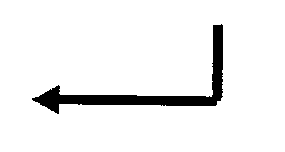  _______________________________________________________________________________________ 	ii) 												[2mks]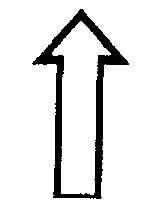 iii) 													[2mks]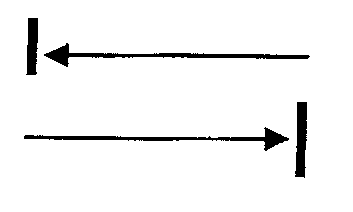 A B C D E F G1PROJECTED BUDGET PROJECTED BUDGET 2Percent 10.0%34ITEM 1996199719985Food56,0006Clothes 24,0007Fees 50,0008Transport 20,0009Entertainment 15,0001011